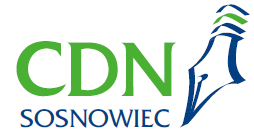 Oferta szkoleń doskonalących
proponowanych przez CDN w Sosnowcu
na rok szkolny 2023 / 2024 wrzesień 2023 r.IX.1Awans zawodowy na stopień nauczyciela mianowanegoks. kan. dr Michał BordaSZKOLENIE STACJONARNE3h Adresat: zainteresowani nauczyciele wszystkich etapów edukacyjnych06.09.2023 (środa)godz. 17.00CDN w Sosnowcu, 
ul. Białostocka 1760 złIX.2Awans zawodowy nauczyciela rozpoczynającego pracę w szkoleks. kan. dr Michał BordaSZKOLENIE ONLINE3hAdresat: zainteresowani nauczyciele wszystkich etapów edukacyjnych07.09.2023 (czwartek)godz. 17.0060 zł26.Organizacja Wczesnego Wspomagania Rozwoju DzieckaSabina MüllerSZKOLENIE ONLINE3 hAdresat: dyrektorzy, specjaliści i nauczyciele edukacji przedszkolnej, przedstawiciele podmiotów realizujących WWRZmiana terminu na 18.10.202314.09.2023 (czwartek)godz. 17.0070 zł27.ABC organizacji pomocy psychologiczno-pedagogicznej
i kształcenia specjalnego 
w przedszkolu/szkoleSabina MüllerSZKOLENIE ONLINE3 hAdresat: nauczyciele edukacji przedszkolnej
i wczesnoszkolnej, logopedzi, nauczyciele uczący w klasach 4-8, pedagodzy, psycholodzyZmiana terminu na 16.11.202321.09.2023 (czwartek)godz. 17.0070 zł28.Funkcja mentora w awansie zawodowym nauczycielaJoanna Piećko-SzopińskaSZKOLENIE ONLINE3 hAdresat: nauczyciele, którym powierzono funkcje mentora, dyrektorzy placówek21.09.2023 (czwartek)godz. 17.1570 zł31.Planowanie pracy dydaktyczno-wychowawczej w przedszkoluElżbieta BrolSZKOLENIE ONLINE3 hAdresat: nauczyciele edukacji przedszkolnej19.09.2023 (wtorek)godz. 17.0070 złSIECI WSPÓŁPRACY I SAMOKSZTAŁCENIASIECI WSPÓŁPRACY I SAMOKSZTAŁCENIASIECI WSPÓŁPRACY I SAMOKSZTAŁCENIASIECI WSPÓŁPRACY I SAMOKSZTAŁCENIASIECI WSPÓŁPRACY I SAMOKSZTAŁCENIASIECI WSPÓŁPRACY I SAMOKSZTAŁCENIAS7	Sieć Współpracy
i Samokształcenia Dyrektorów Przedszkoli  (Współpraca z RODN WOM w Katowicach)SZKOLENIE STACJONARNEAdresat: dyrektorzy przedszkoliLink do zapisu: https://forms.gle/qNPAR3PK265R3gXQA12.09.2023 (wtorek)godz. 9.00STACJONARNIECDN Sosnowiec, ul. Białostocka 1760 ZŁKOSZT     ROCZNYS8Sieć Współpracy i Samokształcenia Dyrektorów Szkół i Placówek (Współpraca z RODN WOM 
w Katowicach)SZKOLENIE STACJONARNEAdresat: dyrektorzy szkół i placówekLink do zapisu: https://forms.gle/qNPAR3PK265R3gXQA12.09.2023 (wtorek)godz. 10.30 STACJONARNIECDN Sosnowiec, ul. Białostocka 1760 ZŁKOSZT     ROCZNYS5Sieć Współpracy i Samokształcenia Psychologów i Pedagogów(PPP1 i CDN w Sosnowcu)Sylwia Jagieła – 
psycholog PPP1 w SosnowcuAnna Kacprzyk – 
psycholog PPP1 w Sosnowcu SZKOLENIE STACJONARNEAdresat: psycholodzy i pedagodzyLink do zapisu: https://forms.gle/3h7aBhCb6b5Z1Mpm727.09.2023 (środa)godz. 9.00STACJONARNIE CDN Sosnowiec, ul. Białostocka 17BEZPŁATNIE S3Sieć Współpracy i Samokształcenia Doradców ZawodowychBarbara Dudzicznauczyciel konsultant w CDN 
w SosnowcuSZKOLENIE STACJONARNEAdresat: nauczyciele doradcy zawodowiLink do zapisu: 
https://forms.gle/ymt1oZxfJgSsDPws625.09.2023 (poniedziałek)godz. 17.00STACJONARNIE CDN Sosnowiec, ul. Białostocka 17BEZPŁATNIES4Sieć Współpracy i Samokształcenia Logopedów(Współpraca z PPP nr 1 w Sosnowcu oraz PPP nr 2 w Sosnowcu)Małgorzata Worytko – 
logopeda PPP1Agnieszka Hankus – 
logopeda PPP2 SZKOLENIE ONLINEAdresat: logopedzi Link do zapisu:https://forms.gle/up28mL7Lt2z3gBye827.09.2023 (środa)godz. 16:30BEZPŁATNIES14Sieć Współpracy i Samokształcenia Nauczycieli Języka PolskiegoBarbara Dudzicznauczyciel konsultant w CDN 
w Sosnowcu SZKOLENIEONLINEAdresat: nauczyciele języka polskiegoLink do zapisu: https://forms.gle/F8iWpCxo79NLxYFN729.09.2023 (piątek)godz. 17.00BEZPŁATNIEDODATKOWE PROPOZYCJE (SPOZA OFERTY)DODATKOWE PROPOZYCJE (SPOZA OFERTY)DODATKOWE PROPOZYCJE (SPOZA OFERTY)DODATKOWE PROPOZYCJE (SPOZA OFERTY)DODATKOWE PROPOZYCJE (SPOZA OFERTY)DODATKOWE PROPOZYCJE (SPOZA OFERTY)IX.3Spotkanie z liderami  Dorota Szewczykdyrektor CDN w SosnowcuSZKOLENIEONLINEAdresat: nauczyciele pełniący funkcję lidera w szkoleLink do zapisu:
 https://forms.gle/HESqb4o1i5KjxjQZA11.09.2023 GR.1 (poniedziałek)godz. 17.00 12.09.2023 GR.2 (wtorek)godz. 17.00 BEZPŁATNIEIX.4Helios w Sosnowcu oraz Centrum Doskonalenia Nauczycieli w Sosnowcu serdecznie zapraszają na bezpłatny pokaz filmowy dla nauczycieli  „CHŁOPI” (PRZEDPREMIEROWO)Pokaz filmowy dla nauczycieli Obowiązują zapisy Link do zapisu:  https://forms.gle/Hw3VLqDQiFvPLxbSASpotkanie połączone będzie z prezentacją najnowszej oferty filmowej.20.09.2023 (środa)godz. 18.00Kino Helios w Sosnowcu BEZPŁATNIEIX.5Konferencja Metodyczna dla nauczycieli języka niemieckiego Polskie Stowarzyszenie Nauczycieli Języka Niemieckiego SZKOLENIE STACJONARNEAdresaci: nauczyciele języka niemieckiego Szczegóły i zapisy na stronie:
https://cdnsosnowiec.edupage.org/news/?gtnid=502#news-50219.09.2023 (wtorek)godz. 13:45Prywatne Liceum Ogólnokształcące im. Melchiora Wańkowicza Katowice,ul. Witosa 18 BEZPŁATNIEIX.6Wizyta studyjna w POLIN Muzeum Historii Żydów Polskich w WarszawieSZKOLENIE WYJAZDOWEAdresat: zainteresowani nauczycieleSzczegóły na stronie: https://cdnsosnowiec.edupage.org/news/?gtnid=497#news-497Link do zapisu: https://forms.gle/MnUzPjvaBrtCaQmq521.09.2023 (czwartek)godz. 6:20  - ok. 21.00BEZPŁATNIEIX.7Znani/nieznani sosnowieccy Żydzi - sylwetki wybraneAnna Makarska kustosz Pałacu SchoenaMuzeum w SosnowcuSZKOLENIE STACJONARNEAdresat: wszyscy zainteresowani nauczyciele21.09.2023 (czwartek)STACJONARNIE godz. 17.00 Pałac Schoena-Muzeum w Sosnowcu, ul. Chemiczna 12BEZPŁATNIE